         КАРАР                         	                                            ПОСТАНОВЛЕНИЕ      25 октябрь  2021 й.                                  № 36                25  октября   2021 г.   Об отмене постановления главы сельского поселения Сейтяковский сельсовет муниципального района Балтачевский район Республики Башкортостан от 24.04.2020 года № 19На основании протеста прокурора Балтачевского района Республики Башкортостан от 20.10.2021 года № 7-2-2021 Администрация сельского поселения Сейтяковский сельсовет муниципального района Балтачевский район Республики Башкортостан ПОСТАНОВЛЯЕТ:1. Постановление главы сельского поселения Сейтяковский сельсовет муниципального района Балтачевский район Республики Башкортостан от 24.04.2020 года № 19 «Об утверждении Положения о муниципальном контроле за использованием и охраной недр при добыче общерастространных полезных ископаемых, а также при строительстве подземных сооружений, не связанных с добычей полезных ископаемых на территории сельского поселения Сейтяковский сельсовет МР Балтачевский район РБ» отменить.2. Настоящее постановление обнародовать в здании Администрации сельского поселения и  разместить  в сети общего доступа «Интернет» на сайте сельского поселения Сейтяковский сельсовет.3. Настоящее постановление вступает в силу со дня его подписания.4. Контроль исполнения настоящего постановления оставляю за собойГлава сельского поселенияСейтяковский сельсовет:						              Э.С. Фаюршина БАШКОРТОСТАН  РЕСПУБЛИКАҺЫ БАЛТАС  РАЙОНЫ МУНИЦИПАЛЬ  РАЙОНЫНЫҢ  ҺӘЙТӘК  АУЫЛ СОВЕТЫ АУЫЛ  БИЛӘМӘҺЕ  ХАКИМӘТЕҮҙәк урамы, 27 й., Һәйтәк ауылы, Балтас районы, Башкортостан Республикаһы, 452984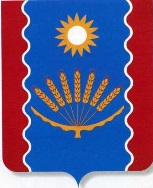 АДМИНИСТРАЦИЯ СЕЛЬСКОГО  ПОСЕЛЕНИЯСЕЙТЯКОВСКИЙ  СЕЛЬСОВЕТМУНИЦИПАЛЬНОГО   РАЙОНАБАЛТАЧЕВСКИЙ  РАЙОНРЕСПУБЛИКИ БАШКОРТОСТАНул. Центральная, д.27, с.Сейтяково, Балтачевский район, Республика Башкортостан, 452984